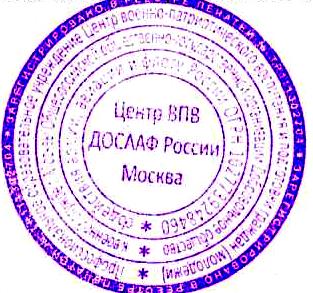 РАБОЧИЙ УЧЕБНЫЙ ПЛАНпрофессиональной подготовки водителей транспортных средств категории «С» для Министерства обороны РФ, ВУС-837Цель: профессиональное обучение граждан по программе профессиональной подготовки водителей транспортных средств категории «С» (ВУС-837). Категория обучаемых: граждане, достигшие возраста 17 лет при наличии медицинского заключения об отсутствии противопоказаний к управлению автомобилем, прохождения в установленном порядке соответствующего профессионального обучения, подлежащие призыву на военную службу в Вооруженные Силы Российской Федерации, другие войска, воинские формирования и органы.Срок обучения: 298 часов (3,5 месяца)Форма обучения: очная (без отрыва от работы)Режим занятия: 4-6 часов в день (5 дней в неделю)Примечание:* Зачеты проводятся за счет учебного времени, отводимого на изучение предмета.           ** Экзамен по вождению транспортного средства в Центре проводится за счет   часов, отведенных на вождение.<1> Вождение проводится вне сетки учебного времени. По окончанию обучения вождению на транспортном средстве с механической трансмиссией обучающийся допускается к сдаче квалификационного экзамена на транспортном средстве с механической трансмиссией. 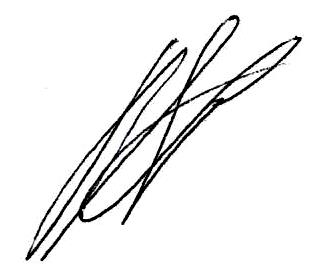 Заместитель Директора ПОУ «Центр ВПВг. Москвы ДОСААФ России» по УПЧ                               В.В. Тарасов«УТВЕРЖДАЮ»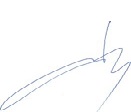 Директор ПОУ «Центр ВПВ г. Москвы ДОСААФ России»Е.В. БЕРЕЗИН27 сентября 2019 г.№ПредметыКоличество часовКоличество часовКоличество часовКоличество часовФорма контроля№ПредметыВсегов том числев том числев том числеФорма контроля№ПредметыВсегоТеорети-ческихзанятийТеорети-ческихзанятийПракти-ческихзанятийФорма контроляУчебные предметы базового циклаУчебные предметы базового циклаУчебные предметы базового циклаУчебные предметы базового циклаУчебные предметы базового циклаУчебные предметы базового циклаУчебные предметы базового цикла1Основы законодательства в сфере дорожного движения 42303012* Экзамен2Психофизиологические основы деятельности водителя 12884* Зачет3Основы управления транспортными средствами1412122* Зачет4Первая помощь при дорожно-транспортном происшествии 16888* ЗачетИтого по учебным предметам базового циклаИтого по учебным предметам базового цикла84585826Учебные предметы специального циклаУчебные предметы специального циклаУчебные предметы специального циклаУчебные предметы специального циклаУчебные предметы специального циклаУчебные предметы специального циклаУчебные предметы специального цикла1Устройство и техническое обслуживание транспортных средств категории «С» как объектов управления. Особенности устройства и технического обслуживания военной автомобильной техники. Основы организации эксплуатации военной автомобильной техники в части. 108626246* Экзамен2Основы управления транспортными средствами категории «С» 12884 * Экзамен3Вождение транспортных средств категории «С» (с механической трансмиссией). Вождение военной автомобильной техники. <1>72--72** ЭкзаменИтого по учебным предметам специального циклаИтого по учебным предметам специального цикла1927070122Учебные предметы профессионального цикла Учебные предметы профессионального цикла Учебные предметы профессионального цикла Учебные предметы профессионального цикла Учебные предметы профессионального цикла Учебные предметы профессионального цикла Учебные предметы профессионального цикла 1Организация и выполнение грузовых перевозок автомобильным транспортом 1210102* ЭкзаменИтого по учебным предметам профессионального циклаИтого по учебным предметам профессионального цикла1210102Квалификационный экзаменКвалификационный экзаменКвалификационный экзаменКвалификационный экзаменКвалификационный экзаменКвалификационный экзаменКвалификационный экзамен1Квалификационный экзамен10555Всего:298143155155